В соответствии с п. 9.2.11 Устава Ассоциации СРО «Нефтегазизыскания-Альянс»ПРИКАЗЫВАЮ:Внести следующие изменения в реестр членов Ассоциации СРО «Нефтегазизыскания-Альянс» и направить соответствующие сведения для их отражения в Едином реестре сведений о членах саморегулируемых организаций и их обязательствах:1. В отношении члена Ассоциации ООО «Вэриус Сервис», ИНН 7729607004, №117 в реестре членов Ассоциации, внести следующие сведения:2. В отношении члена Ассоциации ООО ЯХМ «Реставратор», ИНН 7604089340, №388 в реестре членов Ассоциации, внести следующие сведения:3. В отношении члена Ассоциации  ООО «Новотранс Актив», ИНН 7706445290, №483 в реестре членов Ассоциации, внести следующие сведения:4. В отношении члена Ассоциации ООО «Промстрой», ИНН 9723169975, №545 в реестре членов Ассоциации, внести следующие сведения: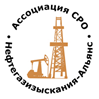 Ассоциация саморегулируемая организация «Объединение изыскателей для проектирования и строительства объектов топливно-энергетического комплекса «Нефтегазизыскания-Альянс»Ассоциация саморегулируемая организация «Объединение изыскателей для проектирования и строительства объектов топливно-энергетического комплекса «Нефтегазизыскания-Альянс»Российская Федерация, 107045, Москва, Ананьевский переулок, д.5, стр.3; тел.: +7 495 608 32 75 www.np-ngia.ru info@np-ngia.ruРоссийская Федерация, 107045, Москва, Ананьевский переулок, д.5, стр.3; тел.: +7 495 608 32 75 www.np-ngia.ru info@np-ngia.ruРоссийская Федерация, 107045, Москва, Ананьевский переулок, д.5, стр.3; тел.: +7 495 608 32 75 www.np-ngia.ru info@np-ngia.ruГенеральный директорПРИКАЗГенеральный директорПРИКАЗГенеральный директорПРИКАЗ10.11.202310.11.2023№ 323-ВИО внесении измененийО внесении изменений№Категория сведенийСведенияМесто нахождения юридического лица129085, г. Москва, вн.тер.г. муниципальный округ Останкинский, пр-т Мира, дом 101 В, строение 1, помещ. 1/5№Категория сведенийСведенияИнформация о дате прекращения членства в саморегулируемой организации и об основаниях такого прекращения.п. 6.2 Положения о членстве Ассоциации. Письмо Исх. № 335 от 27.10.2023, вх. № 220 от 10.11.2023, членство прекращено 10.11.2023№Категория сведенийСведенияМесто нахождения юридического лица125167, РФ, г. Москва, вн.тер.г.муниципальный округ Хорошевский, Ленинградский проспект, д.37, корп.3Номера контактных телефонов юридического лица+7 (495) 925-54-50№Категория сведенийСведенияФамилия, имя, отчество лица, осуществляющего функции единоличного исполнительного органа юридического лица, и (или) руководителя коллегиального исполнительного органа юридического лицаГенеральный директор Гончаров Александр АнатольевичГенеральный директорА.А. Ходус